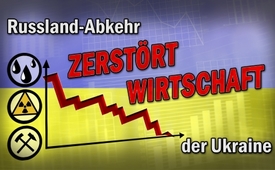 Russland-Abkehr zerstört Wirtschaft der Ukraine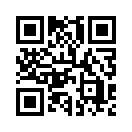 Nach dem US-initiierten Umsturz in der Ukraine 2014 kappte die prowestliche Putschregierung bedeutsame Industrie- und Handelsbeziehungen mit dem ehemals wichtigsten Handelspartner Russland. Am Beispiel des ukrainischen Flugzeugbauers Antonow werden die dramatischen Folgen deutlich.Nach dem US-initiierten Maidan-Umsturz in der Ukraine 2014 hatte die prowestliche Putschregierung in Kiew
Industrie- und Handelsbeziehungen mit dem damals noch wichtigsten Handelspartner Russland drastisch eingeschränkt und sich der EU und den USA zugewandt. Dadurch fehlten aber russische Zulieferungsteile sowie Aufträge. Der ukrainische Konzern Antonow, einst einer der bekanntesten, traditionellsten Flugzeugbauer der Sowjetunion, musste als Folge davon seine Produktion stilllegen. „Das Schlimmste jedoch ist, dass die Tradition verlorengeht und die Erfahrungen nicht mehr [...] weitergegeben werden. Konstrukteure wandern aus nach Russland, nach China, nach Europa,“ meint Politologe Alexander Dudtschak.
Fazit: Die Ukraine ist der US-dominierten Machtstrategie gegen Russland zum Opfer gefallen.von ep./ct.Quellen:https://de.sputniknews.com/wirtschaft/20180403320173118-experte-antonow-nicht-mehr-zu-retten/Das könnte Sie auch interessieren:---Kla.TV – Die anderen Nachrichten ... frei – unabhängig – unzensiert ...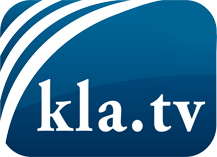 was die Medien nicht verschweigen sollten ...wenig Gehörtes vom Volk, für das Volk ...tägliche News ab 19:45 Uhr auf www.kla.tvDranbleiben lohnt sich!Kostenloses Abonnement mit wöchentlichen News per E-Mail erhalten Sie unter: www.kla.tv/aboSicherheitshinweis:Gegenstimmen werden leider immer weiter zensiert und unterdrückt. Solange wir nicht gemäß den Interessen und Ideologien der Systempresse berichten, müssen wir jederzeit damit rechnen, dass Vorwände gesucht werden, um Kla.TV zu sperren oder zu schaden.Vernetzen Sie sich darum heute noch internetunabhängig!
Klicken Sie hier: www.kla.tv/vernetzungLizenz:    Creative Commons-Lizenz mit Namensnennung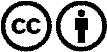 Verbreitung und Wiederaufbereitung ist mit Namensnennung erwünscht! Das Material darf jedoch nicht aus dem Kontext gerissen präsentiert werden. Mit öffentlichen Geldern (GEZ, Serafe, GIS, ...) finanzierte Institutionen ist die Verwendung ohne Rückfrage untersagt. Verstöße können strafrechtlich verfolgt werden.